ИЗВЕЩЕНИЕ о наличии оснований для признания жилых домов пустующими, а такжеСВЕДЕНИЯ о поиске правообладателей жилых домов, в соответствии с Указом Президента Республики Беларусь от 24 марта 2021 г. № 116 «Об отчуждении жилых домов в сельской местности и совершенствовании работы с пустующими домами»Правообладателям, при намерении использовать жилой дом для проживания, необходимо в течение двух месяцев со дня опубликования настоящего извещения, представить в  Глубокский районный  исполнительный комитет уведомление о намерении использовать жилой дом для проживания по установленной законодательством форме, а также принять меры по приведению жилого дома и земельного участка, на котором он расположен, в состояние, пригодное для использования их по назначению (целевому назначению), в том числе путем осуществления реконструкции либо капитального ремонта жилого дома. Уведомление подать лично (представителем) или направить заказным почтовым отправлением или нарочно (курьером) по адресу: Глубокский районный исполнительный комитет  (211800, г. Глубокое, ул. Ленина, 42), либо по электронной почте на адрес stroyglb@vitebsk.by. К уведомлению необходимо приложить копию документа, удостоверяющего личность лица, которое представляет уведомление, а при его представлении представителем этого лица – дополнительно копии документа, удостоверяющего личность представителя, и документа, подтверждающего его полномочия (доверенность), а также копию документа, подтверждающего принадлежность жилого дома на праве собственности либо ином законном основании, а наследниками, принявшими наследство, но не оформившими права на жилой дом, – копии документов, подтверждающих принятие наследства, в том числе в случае, если наследство принято фактически. Непредставление уведомления, а также непринятие мер по приведению жилого дома и земельного участка, на котором он расположен, в состояние, пригодное для использования является отказом от права собственности на жилой дом.Контактный телефон отдела архитектуры и строительства, жилищно-коммунального хозяйства Глубокского  райисполкома +375 2156 25873, 25856, 25832.Начальник отдела архитектуры и строительства, жилищно-коммунального хозяйства Глубокского райисполкома                                                                                                       А.Г.Латышёнок 					Витебская область, Глубокский район, Залесский сельсовет, д.Бушики,ул. Центральная, д.7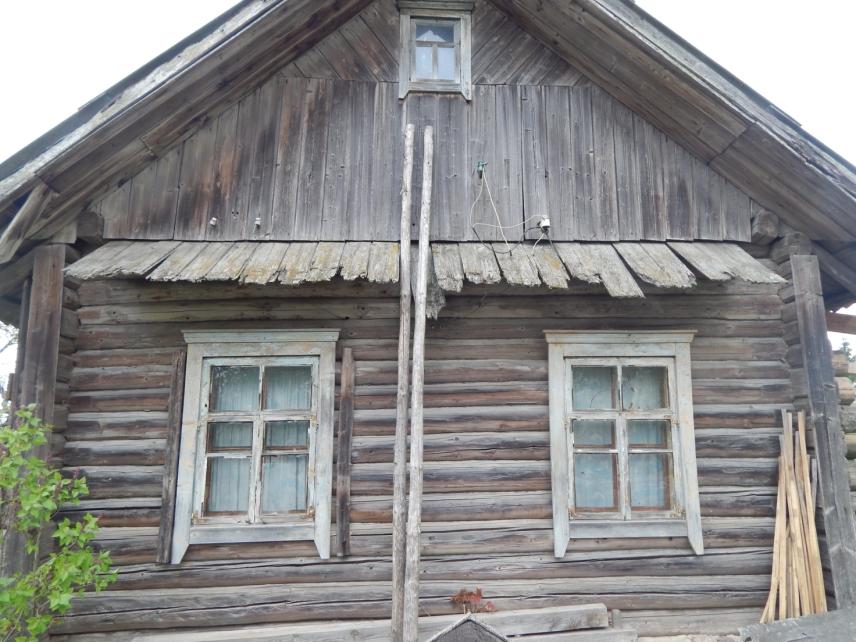 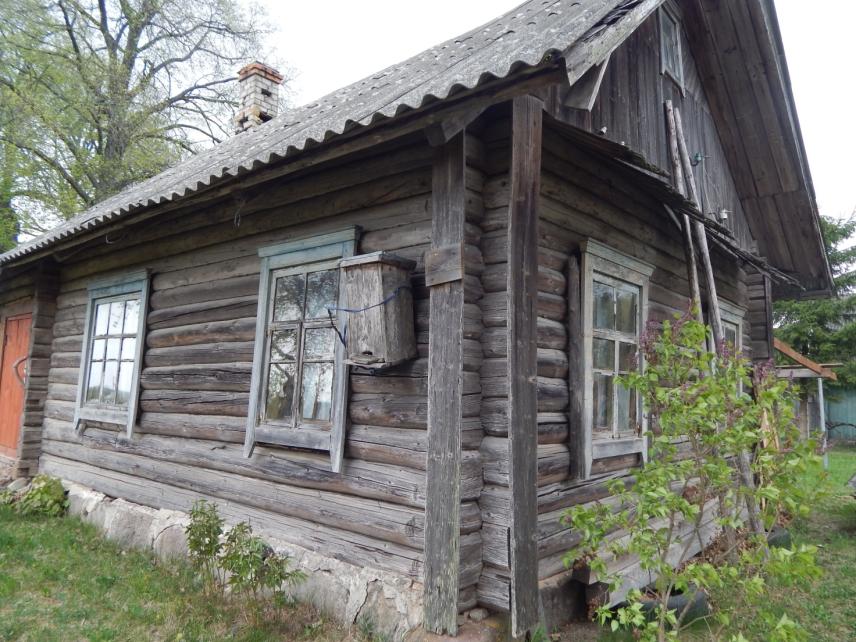 		Витебская область, Глубокский район, Залесский сельсовет, д.Бушики,ул. Центральная, д.37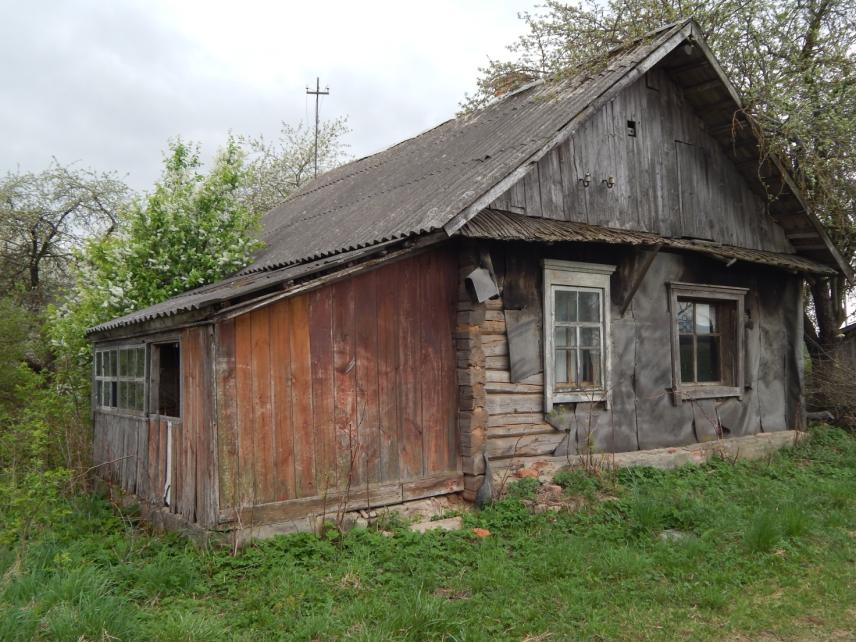 Витебская область, Глубокский район, Залесский сельсовет, д.Бушики,ул. Центральная, д.39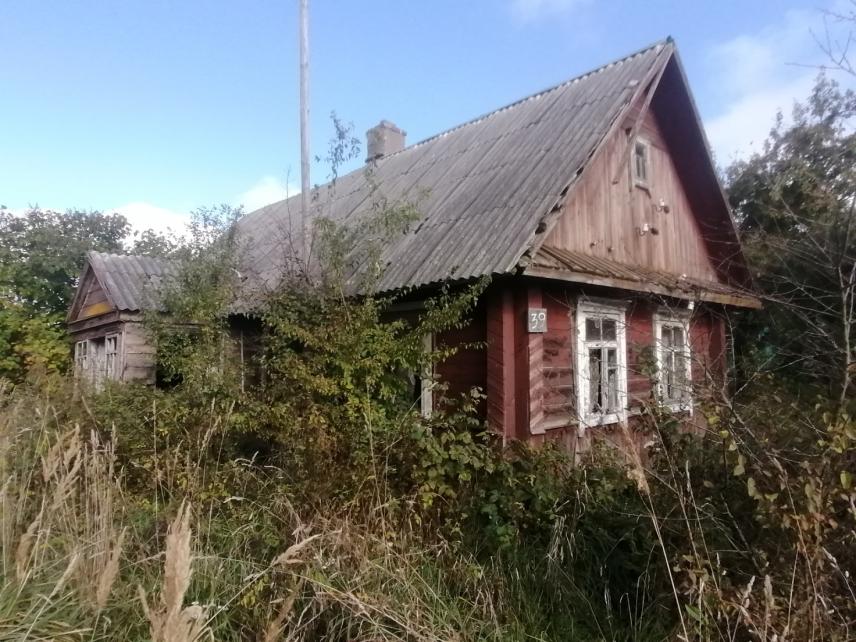 Местонахождение жилого домаЛица, которым предположи-тельно жилой дом принадлежит, иные лица, имеющие право владения и пользования этим домомСрок не прожива-ния в жилом доме собствен-ника, иных лиц, имеющих право владения и пользова-ния этим домомСведения о внесении платы за жилищно-коммунальные услуги, возмещении расходов на электроэнер-гию, выполнении требований законодатель-ства об обязатель-ном страховании строенийРазмер жилого дома/его площадьДата ввода в эксплуатацию жилого домаМатериал стенЭтажность/подземная этажностьСоставные части и принадлежности жилого дома, а также степень их износаСведения о нахожде-нии жилого дома в аварий-ном состоянии или угрозе его обвалаСведения о земельном участке (площадь, вид права, ограничения (обременени-ях) прав на земельный участок)1234567891011д. Бушики, ул.  Центральная, д. 7неизвестенболее 20 лет нет сведений-      -деревоодноэтажный/нетОдноэтажный деревянный жилой дом с холодной пристройкой. Стены деревянные –  имеются трещины, поражены гнилью, наблюдаются следы атмосферного воздействия. Кровля асбестоцементные листы – ослаблено крепление отдельных листов, имеются сколы и трещины. Дом отключен от электроснабжения.–        -д. Бушики, ул. Центральная, д. 37 Благорожев Михаил Ивановичболее 20 лет нет сведений8,07*5,65 м/46 кв. м;1956деревоодноэтажный/нетОдноэтажный деревянный жилой дом с   сараем  и навесомСтены деревянные –  имеются трещины, поражены гнилью, наблюдаются следы атмосферного воздействия. Кровля асбестоцементные листы – ослаблено крепление отдельных листов, имеются сколы и трещины.Оконные блоки – деревянные, частично отсутствует остекление. Дом отключен от электроснабжения.–       -г. Бушики, ул. Центральная, д. 39  Зубко Елизавета Тимофеевнаболее 18 лет нет сведений9,58*4,65  м/45,0  кв. м1958деревоодноэтажный/нетОдноэтажный деревянный жилой дом ,  частично облицован доской обшивки.Фундамент бутовый имеет трещины, выпучивание камней. Стены деревянные,  поражены гнилью, имеются трещины, следы атмосферного воздействия. Кровля – асбестоцементные листы, ослаблено крепление листов, имеются сколы, трещины, частично листы отсутствуют.   Оконные, дверные  блоки отсутствуют. Дом отключен от электроснабжения.-–